Society of Derbyshire Golf Captains Sydney Cartwright Salver 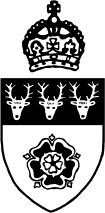 Rufford Park Golf ClubMonday 3rd June 20244 Ball Better Ball Stableford – 85% course hncpEntry FormNotesPlease return this entry form to the Honorary Secretary:Email - secretary@derbyshiregolfcaptains.co.uk and bacs your payment into our account details above (preferred)Alternatively forward this form and a cheque payable to “Society of Derbyshire Golf Captains” to SDGC at Brindle Nook, Morley Close, Belper, DE56 0HPClosing Date for Entries 21st May2024Players Name:Players Name:Players Name:Players Name:Players Name:Players Name:Players Name:Club:Club:Hndcp Index….Hndcp Index….Address:Address:Address:Address:Address:Address:Address:Address:Address:Address:Address:Address:Address:Address:Address:Address:Post CodePost CodeTel No:Tel No:Tel No:Tel No:Mobile:-Mobile:-Mobile:-E-Mail AddressE-Mail AddressE-Mail AddressE-Mail AddressE-Mail AddressE-Mail AddressE-Mail AddressPartners Name:Partners Name:Partners Name:Partners Name:Partners Name:Partners Name:Partners Name:ClubClubHncp Index…..Hncp Index…..I would like to play atI would like to play at(Between 12:00 to 15.00)Entry Fee paid by:-BACS ( )Cheque ( )Cheque ( )Please Indicate by X